АДМИНИСТРАТИВНАЯ ПРОЦЕДУРА № 6.1.3.Выдача дубликатов справки о самостоятельном трудоустройствеДокументы и (или) сведения, представляемые гражданином для осуществления административной процедурызаявление с указанием причин утраты справки о самостоятельном трудоустройстве или приведения ее в негодностьпаспорт или иной документ, удостоверяющий личностьпришедшая в негодность справка о самостоятельном трудоустройстве – в случае, если она пришла в негодностьРазмер платы, взимаемой при осуществлении административной процедурыбесплатноМаксимальный срок осуществления административной процедуры3 дня со дня подачи заявления, при необходимости запроса документов и (или) сведений от других государственных органов, иных организаций – 1 месяцСрок действия справки, другого документа (решения), выдаваемых (принимаемого) при осуществлении административной процедуры 	бессрочноК сведению граждан!С вопросами по осуществлению данной административной процедурыВы можете обратиться:•  в службу «Одно окно» райисполкома: г. Осиповичи, ул.Сумченко, 33, тел. (802235) 66191, 56998, 56614, 27786, 142Режим работы: понедельник с 8.00 до 20.00вторник-пятница с 8.00 до 17.00.К сведению граждан!С вопросами по осуществлению данной административной процедурыВы можете обратиться:•  в службу «Одно окно» райисполкома: г. Осиповичи, ул.Сумченко, 33, тел. (802235) 66191, 56998, 56614, 27786, 142Режим работы: понедельник с 8.00 до 20.00вторник-пятница с 8.00 до 17.00.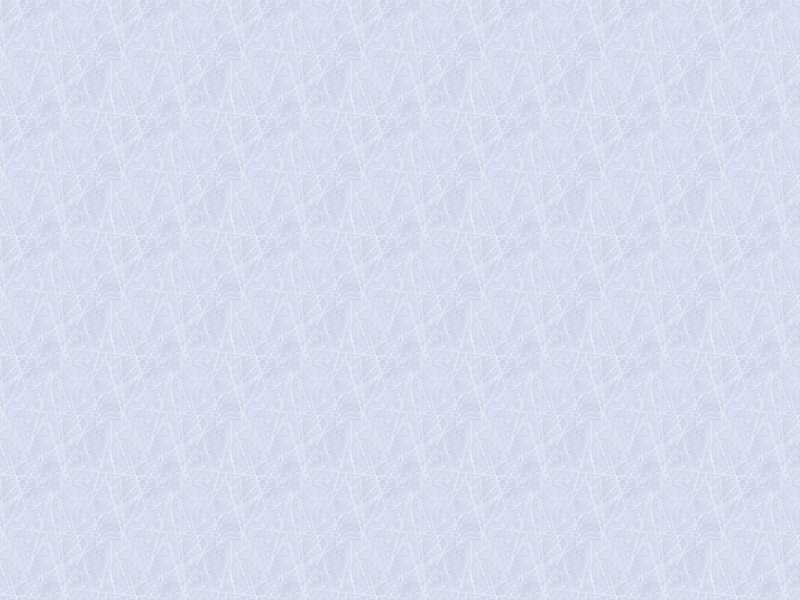 